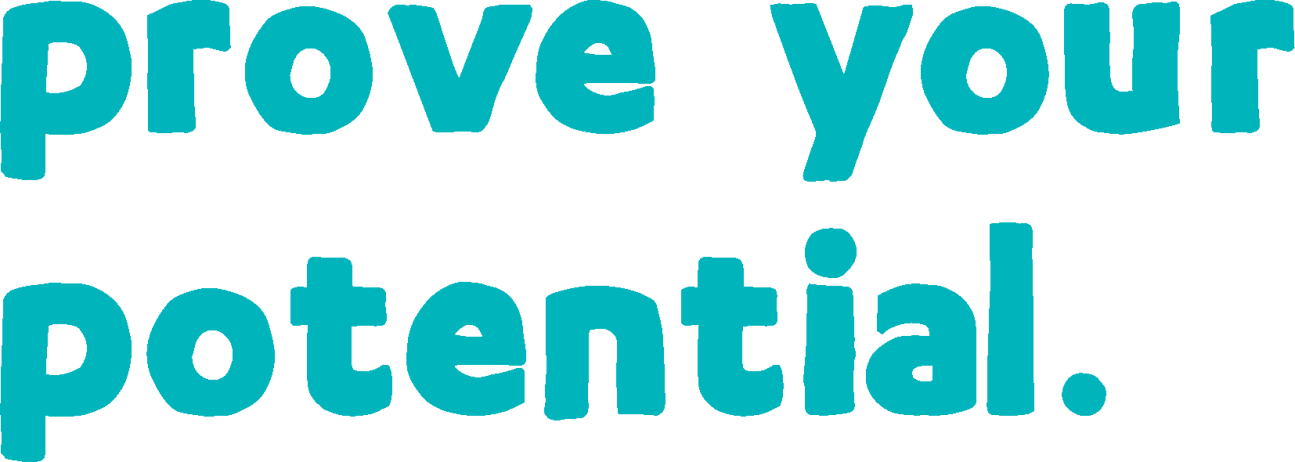 NCFE Level 2 Certificate in Principles of Business Administration (601/7071/2)Statement of authenticityLearner name:		Centre number:		Centre name:			SignaturesLearner:		 Date: 	Tutor/Assessor:		 Date: 	Internal Moderator (IM)*: 	 Date: 	External Moderator (EM)*: 	 Date: 	* For completion if part, or all, of the evidence has been sampled by the Internal and/or External Moderator Unit 01 Principles of providing administrative services (A/507/5881)You will: Understand the organisation and administration of meetingsUnit 01 Principles of providing administrative services (A/507/5881) (cont’d)You will: Understand the organisation of travel and accommodationUnit 01 Principles of providing administrative services (A/507/5881) (cont’d)You will: Understand how to manage diary systemsUnit 01 Principles of providing administrative services (A/507/5881) (cont’d)You will: Understand how to manage diary systems (cont’d)You will:4.	Understand how to use office equipmentUnit 01 Principles of providing administrative services (A/507/5881) (cont’d)You will: 4.	Understand how to use office equipment (cont’d)Unit 01 Principles of providing administrative services (A/507/5881) (cont’d)You will: 5.	Understand the use of mail services in a business contextUnit 01 Principles of providing administrative services (A/507/5881) (cont’d)You will: 5.	Understand the use of mail services in a business context (cont’d)Unit 01 Principles of providing administrative services (A/507/5881) (cont’d)You will: 6.	Understand customer service in a business environmentUnit 02 Principles of business document production and information management (R/507/5885)You will: Understand how to prepare business documentsUnit 02 Principles of business document production and information management (R/507/5885) (cont’d)You will: Understand how to prepare business documents (cont’d)Unit 02 Principles of business document production and information management (R/507/5885) (cont’d)You will: 2.	Understand the distribution of business documentsUnit 02 Principles of business document production and information management (R/507/5885) (cont’d)You will: 3.	Understand how information is managed in business organisationsUnit 02 Principles of business document production and information management (R/507/5885) (cont’d)You will: 3.	Understand how information is managed in business organisations (cont’d)You will: 4.	Understand the essential requirements of business documentsUnit 02 Principles of business document production and information management (R/507/5885) (cont’d)You will: 4.	Understand the essential requirements of business documents (cont’d)Unit 02 Principles of business document production and information management (R/507/5885) (cont’d)You will: 4.	Understand the essential requirements of business documents (cont’d)Unit 03 Understand communication in a business environment (M/507/5893)You will:1.	Understand the requirements of written and verbal business communicationUnit 03 Understand communication in a business environment (M/507/5893) (cont’d)You will:1.	Understand the requirements of written and verbal business communication (cont’d)Unit 04 Understand employer organisations (A/507/5895)You will:1.	Understand organisational structuresUnit 04 Understand employer organisations (A/507/5895) (cont’d)You will: 2.	Understand the organisational environmentUnit 05 Understand how to develop working relationships with colleagues (F/507/5896)You will:1.	Understand the principles of effective team workingUnit 05 Understand how to develop working relationships with colleagues (F/507/5896) (cont’d)You will:1.	Understand the principles of effective team working (cont’d)Unit 05 Understand how to develop working relationships with colleagues (F/507/5896) (cont’d)You will: 2.	Understand how to buddy a colleague1.1 Describe the features of different types of meetings1.1 Describe the features of different types of meetingsWhat have you done to show this  Location of evidence (eg hyperlink/portfolio page number)IM/EM feedback IM/EM feedback 1.2 Outline the different ways of providing administrative support for meetings1.2 Outline the different ways of providing administrative support for meetingsWhat have you done to show this  Location of evidence (eg hyperlink/portfolio page number)IM/EM feedback IM/EM feedback 1.3 Explain the steps involved in organising meetings1.3 Explain the steps involved in organising meetingsWhat have you done to show this  Location of evidence (eg hyperlink/portfolio page number)IM/EM feedback IM/EM feedback 2.1 Describe the features of different types of business travel and accommodation2.1 Describe the features of different types of business travel and accommodationWhat have you done to show this  Location of evidence (eg hyperlink/portfolio page number)IM/EM feedback IM/EM feedback 2.2 Explain the purpose of confirming instructions and requirements for business travel and accommodation2.2 Explain the purpose of confirming instructions and requirements for business travel and accommodationWhat have you done to show this  Location of evidence (eg hyperlink/portfolio page number)IM/EM feedback IM/EM feedback 2.3 Explain the purpose of keeping records of business travel and accommodation2.3 Explain the purpose of keeping records of business travel and accommodationWhat have you done to show this  Location of evidence (eg hyperlink/portfolio page number)IM/EM feedback IM/EM feedback 3.1 Describe the features of hard copy and electronic diary systems3.1 Describe the features of hard copy and electronic diary systemsWhat have you done to show this  Location of evidence (eg hyperlink/portfolio page number)IM/EM feedback IM/EM feedback 3.2 Explain the purpose of using diary systems to plan and co-ordinate activities and resources3.2 Explain the purpose of using diary systems to plan and co-ordinate activities and resourcesWhat have you done to show this  Location of evidence (eg hyperlink/portfolio page number)IM/EM feedback IM/EM feedback 3.3 Describe the types of information needed to manage a diary system3.3 Describe the types of information needed to manage a diary systemWhat have you done to show this  Location of evidence (eg hyperlink/portfolio page number)IM/EM feedback IM/EM feedback 3.4 Explain the importance of obtaining correct information when making diary entries3.4 Explain the importance of obtaining correct information when making diary entriesWhat have you done to show this  Location of evidence (eg hyperlink/portfolio page number)IM/EM feedback IM/EM feedback 4.1 Describe different types of office equipment4.1 Describe different types of office equipmentWhat have you done to show this  Location of evidence (eg hyperlink/portfolio page number)IM/EM feedback IM/EM feedback 4.2 Explain the uses of different types of office equipment4.2 Explain the uses of different types of office equipmentWhat have you done to show this  Location of evidence (eg hyperlink/portfolio page number)IM/EM feedback IM/EM feedback 4.3 Describe factors to be considered when selecting office equipment to complete tasks4.3 Describe factors to be considered when selecting office equipment to complete tasksWhat have you done to show this  Location of evidence (eg hyperlink/portfolio page number)IM/EM feedback IM/EM feedback 4.4 Describe how to keep waste to a minimum when using office equipment4.4 Describe how to keep waste to a minimum when using office equipmentWhat have you done to show this  Location of evidence (eg hyperlink/portfolio page number)IM/EM feedback IM/EM feedback 5.1 Describe the types of mail services used in business organisations5.1 Describe the types of mail services used in business organisationsWhat have you done to show this  Location of evidence (eg hyperlink/portfolio page number)IM/EM feedback IM/EM feedback 5. 2 Explain the need for different types of mail services5. 2 Explain the need for different types of mail servicesWhat have you done to show this  Location of evidence (eg hyperlink/portfolio page number)IM/EM feedback IM/EM feedback 5.3 Explain the factors to be considered when selecting mail services5.3 Explain the factors to be considered when selecting mail servicesWhat have you done to show this  Location of evidence (eg hyperlink/portfolio page number)IM/EM feedback IM/EM feedback 5.4 Explain the factors to be taken into account when choosing postage methods5.4 Explain the factors to be taken into account when choosing postage methodsWhat have you done to show this  Location of evidence (eg hyperlink/portfolio page number)IM/EM feedback IM/EM feedback 6.1 Describe different types of customers6.1 Describe different types of customersWhat have you done to show this  Location of evidence (eg hyperlink/portfolio page number)IM/EM feedback IM/EM feedback 6.2 Describe the impact of their own behaviour on a customer6.2 Describe the impact of their own behaviour on a customerWhat have you done to show this  Location of evidence (eg hyperlink/portfolio page number)IM/EM feedback IM/EM feedback 6.3 Explain the impact of poor customer service6.3 Explain the impact of poor customer serviceWhat have you done to show this  Location of evidence (eg hyperlink/portfolio page number)IM/EM feedback IM/EM feedback 1.1 Describe different types of business documents that may be produced and the format to be followed for each1.1 Describe different types of business documents that may be produced and the format to be followed for eachWhat have you done to show this  Location of evidence (eg hyperlink/portfolio page number)IM/EM feedback IM/EM feedback 1.2 Explain the use of different types of information communication technology (ICT) for documents production1.2 Explain the use of different types of information communication technology (ICT) for documents productionWhat have you done to show this  Location of evidence (eg hyperlink/portfolio page number)IM/EM feedback IM/EM feedback 1.3 Explain the reasons for agreeing the use, content, layout, quality standards and deadlines for document production1.3 Explain the reasons for agreeing the use, content, layout, quality standards and deadlines for document productionWhat have you done to show this  Location of evidence (eg hyperlink/portfolio page number)IM/EM feedback IM/EM feedback 1.4 Explain the importance of document version control and authorisation1.4 Explain the importance of document version control and authorisationWhat have you done to show this  Location of evidence (eg hyperlink/portfolio page number)IM/EM feedback IM/EM feedback 1.5 Explain how the requirements of security, data protection, copyright and intellectual property legislation may affect the production of business documents1.5 Explain how the requirements of security, data protection, copyright and intellectual property legislation may affect the production of business documentsWhat have you done to show this  Location of evidence (eg hyperlink/portfolio page number)IM/EM feedback IM/EM feedback 1.6 Explain how to check the accuracy of business documents1.6 Explain how to check the accuracy of business documentsWhat have you done to show this  Location of evidence (eg hyperlink/portfolio page number)IM/EM feedback IM/EM feedback 2.1 Explain how the requirements of security, data protection, copyright and intellectual property legislation may affect the distribution and storage of business documents2.1 Explain how the requirements of security, data protection, copyright and intellectual property legislation may affect the distribution and storage of business documentsWhat have you done to show this  Location of evidence (eg hyperlink/portfolio page number)IM/EM feedback IM/EM feedback 2.2 Describe different types of distribution channels2.2 Describe different types of distribution channelsWhat have you done to show this  Location of evidence (eg hyperlink/portfolio page number)IM/EM feedback IM/EM feedback 3.1 Describe the types of information found in business organisations3.1 Describe the types of information found in business organisationsWhat have you done to show this  Location of evidence (eg hyperlink/portfolio page number)IM/EM feedback IM/EM feedback 3.2 Explain the need for safe storage and efficient retrieval of information3.2 Explain the need for safe storage and efficient retrieval of informationWhat have you done to show this  Location of evidence (eg hyperlink/portfolio page number)IM/EM feedback IM/EM feedback 3.3 Describe the features of different types of systems used for storage and retrieval of information3.3 Describe the features of different types of systems used for storage and retrieval of informationWhat have you done to show this  Location of evidence (eg hyperlink/portfolio page number)IM/EM feedback IM/EM feedback 3.4 Describe the legal requirements for storing business information3.4 Describe the legal requirements for storing business informationWhat have you done to show this  Location of evidence (eg hyperlink/portfolio page number)IM/EM feedback IM/EM feedback 4.1 Explain the requirements for language, tone, image and presentation for different documents4.1 Explain the requirements for language, tone, image and presentation for different documentsWhat have you done to show this  Location of evidence (eg hyperlink/portfolio page number)IM/EM feedback IM/EM feedback 4.2 Explain how to integrate images into documents4.2 Explain how to integrate images into documentsWhat have you done to show this  Location of evidence (eg hyperlink/portfolio page number)IM/EM feedback IM/EM feedback 4.3 Describe how corporate identity impacts upon document production4.3 Describe how corporate identity impacts upon document productionWhat have you done to show this  Location of evidence (eg hyperlink/portfolio page number)IM/EM feedback IM/EM feedback 4.4 Explain the requirements of data protection, copyright and intellectual property legislation relating to document production4.4 Explain the requirements of data protection, copyright and intellectual property legislation relating to document productionWhat have you done to show this  Location of evidence (eg hyperlink/portfolio page number)IM/EM feedback IM/EM feedback 4.5 Describe organisational procedures for version control4.5 Describe organisational procedures for version controlWhat have you done to show this  Location of evidence (eg hyperlink/portfolio page number)IM/EM feedback IM/EM feedback 4.6 Describe security requirements relating to document production4.6 Describe security requirements relating to document productionWhat have you done to show this  Location of evidence (eg hyperlink/portfolio page number)IM/EM feedback IM/EM feedback 1.1 Explain why different communication methods are used in the business environment1.1 Explain why different communication methods are used in the business environmentWhat have you done to show this  Location of evidence (eg hyperlink/portfolio page number)IM/EM feedback IM/EM feedback 1.2 Describe the communication requirements of different audiences1.2 Describe the communication requirements of different audiencesWhat have you done to show this  Location of evidence (eg hyperlink/portfolio page number)IM/EM feedback IM/EM feedback 1.3 Explain the importance of using correct grammar, sentence structure, punctuation, spelling and conventions in business communications1.3 Explain the importance of using correct grammar, sentence structure, punctuation, spelling and conventions in business communicationsWhat have you done to show this  Location of evidence (eg hyperlink/portfolio page number)IM/EM feedback IM/EM feedback 1.4 Explain the importance of using appropriate body language and tone of voice when communicating verbally1.4 Explain the importance of using appropriate body language and tone of voice when communicating verballyWhat have you done to show this  Location of evidence (eg hyperlink/portfolio page number)IM/EM feedback IM/EM feedback 1.1 Explain the differences between the private sector, public sector and voluntary sector1.1 Explain the differences between the private sector, public sector and voluntary sectorWhat have you done to show this  Location of evidence (eg hyperlink/portfolio page number)IM/EM feedback IM/EM feedback 1.2 Explain the functions of different organisational structures1.2 Explain the functions of different organisational structuresWhat have you done to show this  Location of evidence (eg hyperlink/portfolio page number)IM/EM feedback IM/EM feedback 1.3 Describe the features of different types of legal structures for organisations1.3 Describe the features of different types of legal structures for organisationsWhat have you done to show this  Location of evidence (eg hyperlink/portfolio page number)IM/EM feedback IM/EM feedback 2.1 Describe the internal and external influences on organisations2.1 Describe the internal and external influences on organisationsWhat have you done to show this  Location of evidence (eg hyperlink/portfolio page number)IM/EM feedback IM/EM feedback 2.2 Explain the use of different models of analysis in understanding the organisational environment2.2 Explain the use of different models of analysis in understanding the organisational environmentWhat have you done to show this  Location of evidence (eg hyperlink/portfolio page number)IM/EM feedback IM/EM feedback 2.3 Explain why change in the business environment is important2.3 Explain why change in the business environment is importantWhat have you done to show this  Location of evidence (eg hyperlink/portfolio page number)IM/EM feedback IM/EM feedback 1.1 Outline the benefits of effective team working1.1 Outline the benefits of effective team workingWhat have you done to show this  Location of evidence (eg hyperlink/portfolio page number)IM/EM feedback IM/EM feedback 1.2 Describe how to give feedback constructively1.2 Describe how to give feedback constructivelyWhat have you done to show this  Location of evidence (eg hyperlink/portfolio page number)IM/EM feedback IM/EM feedback 1.3 Explain conflict management techniques that may be used to resolve team conflicts1.3 Explain conflict management techniques that may be used to resolve team conflictsWhat have you done to show this  Location of evidence (eg hyperlink/portfolio page number)IM/EM feedback IM/EM feedback 1.4 Explain the importance of giving team members the opportunity to discuss work progress and any issues arising1.4 Explain the importance of giving team members the opportunity to discuss work progress and any issues arisingWhat have you done to show this  Location of evidence (eg hyperlink/portfolio page number)IM/EM feedback IM/EM feedback 1.5 Explain the importance of warning colleagues of problems and changes that may affect them1.5 Explain the importance of warning colleagues of problems and changes that may affect themWhat have you done to show this  Location of evidence (eg hyperlink/portfolio page number)IM/EM feedback IM/EM feedback 2.1 Describe what is expected of a buddy2.1 Describe what is expected of a buddyWhat have you done to show this  Location of evidence (eg hyperlink/portfolio page number)IM/EM feedback IM/EM feedback 2.2 Explain techniques to give positive feedback and constructive criticism2.2 Explain techniques to give positive feedback and constructive criticismWhat have you done to show this  Location of evidence (eg hyperlink/portfolio page number)IM/EM feedback IM/EM feedback 2.3 Explain techniques to establish rapport with a buddy2.3 Explain techniques to establish rapport with a buddyWhat have you done to show this  Location of evidence (eg hyperlink/portfolio page number)IM/EM feedback IM/EM feedback 